Домашнее задание для 4 ДОП от 15.01.22.Подготовка к выпускному экзамену по сольфеджио.Билет 1. Настроиться в тональности, спеть гамму. Играть и впевать аккорды Т53, S53, D53;Играть на ф-но и впевать все интервалы;Настроиться в тональности, сыграть и спеть D7 с разрешением. Выучить! Номер 235.Петь нотами уверенно с дирижированием.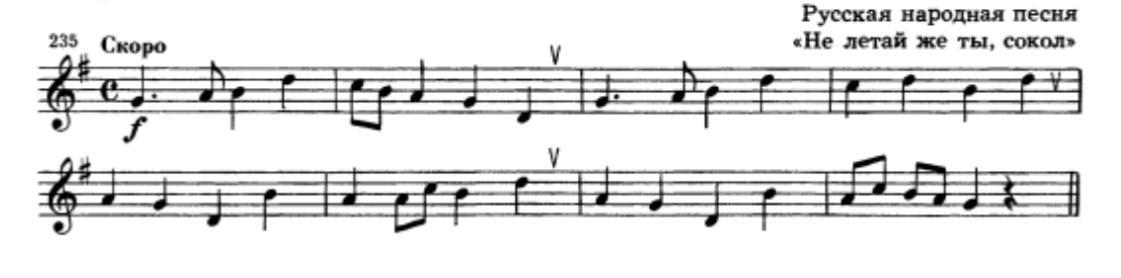 